REPUBLIKA  SLOVENIJA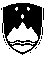 STROKOVNI SVET RS ZA SPLOŠNO IZOBRAŽEVANJE 1000 Ljubljana, Masarykova 16Datum: 15. 12. 2022Številka: 013-2/2022/82Republika Slovenija, Strokovni svet Republike Slovenije za splošno izobraževanje, Masarykova 16, 1000 Ljubljana, izdaja na podlagi 25. člena Zakon o organizaciji in financiranju vzgoje in izobraževanja (Uradni list RS, št. 16/07 – uradno prečiščeno besedilo, 36/08, 58/09, 64/09 – popr., 65/09 – popr., 20/11, 40/12 – ZUJF, 57/12 – ZPCP-2D, 47/15, 46/16, 49/16 – popr., 25/17 – ZVaj, 123/21, 172/21, 207/21, 105/22 – ZZNŠPP in 144/22) ter Pravilnika o potrjevanju učbenikov (Uradni list RS, št. 34/2015 in 27/2017) na zahtevo stranke MODRIJAN IZOBRAŽEVANJE, Stegne 9b, 1000 Ljubljana, v zadevi potrditve učbenikov, naslednji S K L E Po potrditvi učbenikaI.Strokovni svet Republike Slovenije za splošno izobraževanje je na svoji 223. seji dne 17. 11. 2022 na podlagi 25. člena Zakon o organizaciji in financiranju vzgoje in izobraževanja (Uradni list RS, št. 16/07 – uradno prečiščeno besedilo, 36/08, 58/09, 64/09 – popr., 65/09 – popr., 20/11, 40/12 – ZUJF, 57/12 – ZPCP-2D, 47/15, 46/16, 49/16 – popr., 25/17 – ZVaj, 123/21, 172/21, 207/21, 105/22 – ZZNŠPP in 144/22) ter 14. in 15. člena Pravilnika o potrjevanju učbenikov (Uradni list RS, št. 34/2015 in 27/2017) – sprejel sklep št. 013-2/2022/82 o potrditvi učbenika:naslov:	GEOGRAFIA FISICA DEL MONDO E DELL'EUROPA, Argomenti scelti per le scuole medie con lingua d'insegnamento italiana / FIZIČNA GEOGRAFIJA SVETA IN EVROPE, Izbrane vsebine za srednje šole z italijanskim učnim jezikomvrsta programa:	gimnazijsko izobraževanje 	predmet:	geografija	letnik:	2., 3.avtor:	Senegačnik Jurijlektor:	Roberto Cimadorprevajalec:	Lavinia Hočevar, Tinkara Mihačičrecenzent:	dr. Miha Koderman, dr. Jernej Zupančič, Guido Križman (pregled prevoda z vidika stroke), Ingrid Florjanclikovno-tehnični urednik:	Klemen Fedranurednik:	Maša Skokfotograf:	Jurij Senegačnikleto izdaje:	2022založnik:	MODRIJAN IZOBRAŽEVANJE, Stegne 9b, 1000 LjubljanaII.Sklep o potrditvi mora biti objavljen v učnem gradivu v taki vsebini, kot je navedeno v prvi točki tega sklepa.III.Uvoženi učbeniki morajo imeti na notranji naslovni strani učnega gradiva ali vsaj na čelni naslovni strani posebne priloge, ki je sestavni del učnega gradiva, navedbo sklepa o potrditvi učbenika.IV.Založnik je dolžan izdati učno gradivo v taki vsebini in obliki, kot je bila potrjena na strokovnem svetu. V 14 dneh po izidu učnega gradiva mora predlagatelj tri izvode učnega gradiva predložiti Komisiji za učbenike na naslov Poljanska 28, 1000 Ljubljana (sedež Komisije za učbenike).O b r a z l o ž i t e v:Strokovni svet Republike Slovenije za splošno izobraževanje je, na osnovi predloga Komisije za učbenike, ugotovil, da:je vloga oddana v postopek potrjevanja v skladu z 9., 10., 11. členom Pravilnika o potrjevanju učbenikov,vloga vsebuje elemente, ki so opredeljeni v 3. členu Pravilnika o potrjevanju učbenikov,je prejela pozitivno oceno o ustreznosti prevoda potrjenega učbenika.Glede na zgoraj navedeno je Strokovni svet Republike Slovenije za splošno izobraževanje odločil kot izhaja iz izreka tega sklepa.Pravni pouk: Zoper ta sklep je v roku 15 dni od prejema dovoljena, v skladu z 19. členom Pravilnika, pritožba na Ministrstvo za izobraževanje, znanost in šport, Masarykova 16, 1000 Ljubljana.Postopek vodila: Komisija za učbenike	dr. Kristjan Musek Lešnik l.r.	predsednik Strokovnega sveta RS 	za splošno izobraževanjeVročiti:predlagatelju Komisija za učbenike (skupaj s celotno dokumentacijo)arhiv Strokovnega sveta RS za splošno izobraževanje arhiv MIZŠREPUBLIKA  SLOVENIJASTROKOVNI SVET RS ZA SPLOŠNO IZOBRAŽEVANJE 1000 Ljubljana, Masarykova 16Datum: 15. 12. 2022Številka: 013-2/2022/83Republika Slovenija, Strokovni svet Republike Slovenije za splošno izobraževanje, Masarykova 16, 1000 Ljubljana, izdaja na podlagi 25. člena Zakon o organizaciji in financiranju vzgoje in izobraževanja (Uradni list RS, št. 16/07 – uradno prečiščeno besedilo, 36/08, 58/09, 64/09 – popr., 65/09 – popr., 20/11, 40/12 – ZUJF, 57/12 – ZPCP-2D, 47/15, 46/16, 49/16 – popr., 25/17 – ZVaj, 123/21, 172/21, 207/21, 105/22 – ZZNŠPP in 144/22) ter Pravilnika o potrjevanju učbenikov (Uradni list RS, št. 34/2015 in 27/2017) na zahtevo stranke ZALOŽBA ROKUS KLETT d. o. o., Stegne 9b, 1000 Ljubljana, v zadevi potrditve učbenikov, naslednji S K L E Po potrditvi učbenikaI.Strokovni svet Republike Slovenije za splošno izobraževanje je na svoji 223. seji dne 17. 11. 2022 na podlagi 25. člena Zakon o organizaciji in financiranju vzgoje in izobraževanja (Uradni list RS, št. 16/07 – uradno prečiščeno besedilo, 36/08, 58/09, 64/09 – popr., 65/09 – popr., 20/11, 40/12 – ZUJF, 57/12 – ZPCP-2D, 47/15, 46/16, 49/16 – popr., 25/17 – ZVaj, 123/21, 172/21, 207/21, 105/22 – ZZNŠPP in 144/22) ter 14. in 15. člena Pravilnika o potrjevanju učbenikov (Uradni list RS, št. 34/2015 in 27/2017) – sprejel sklep št. 013-2/2022/83 o potrditvi učbenika:naslov:	GLASBA DANES IN NEKOČ 9 / A ZENE MA ÉS A MÚLTBAN 9, Učbenik za glasbeno umetnost v 9. razredu osnovne šole / Zeneművészeti tankönyv az általános iskola 9. osztálya számáravrsta programa:	osnovnošolsko izobraževanje 	predmet:	glasbena umetnost	razred:	9.avtor:	Pesek Albincalektor:	Zala Mikeln (izvirnik) Andreja Blažič Klemenc (pesmarica), dr. Anna Mária Gróf (prevod)prevajalec:	Borut Šantakrecenzent:	dr. Karmen Salmič Kovačič, Eva Blažika Orban (pregled prevoda z vidika stroke), Jerneja Bombeklikovno-tehnični urednik:	Klemen Fedranurednik:	Maša Skoknotograf:	Marjan Šijanecilustrator:	Luka Semefotograf:	Diomedia, Getty Images, Shutterstock, Wikimedia Commons, Ana Haberman, Miran Kambič, Egon Kaše, Vanja Kos, Albinca Pesek, Svanibor Pettan, Vladimir Pezdirc, Tihomir Pinter, Stane Sršen et al.leto izdaje:	2022založnik:	ZALOŽBA ROKUS KLETT d. o. o., Stegne 9b, 1000 LjubljanaII.Sklep o potrditvi mora biti objavljen v učnem gradivu v taki vsebini, kot je navedeno v prvi točki tega sklepa.III.Uvoženi učbeniki morajo imeti na notranji naslovni strani učnega gradiva ali vsaj na čelni naslovni strani posebne priloge, ki je sestavni del učnega gradiva, navedbo sklepa o potrditvi učbenika.IV.Založnik je dolžan izdati učno gradivo v taki vsebini in obliki, kot je bila potrjena na strokovnem svetu. V 14 dneh po izidu učnega gradiva mora predlagatelj tri izvode učnega gradiva predložiti Komisiji za učbenike na naslov Poljanska 28, 1000 Ljubljana (sedež Komisije za učbenike).O b r a z l o ž i t e v:Strokovni svet Republike Slovenije za splošno izobraževanje je, na osnovi predloga Komisije za učbenike, ugotovil, da:je vloga oddana v postopek potrjevanja v skladu z 9., 10., 11. členom Pravilnika o potrjevanju učbenikov,vloga vsebuje elemente, ki so opredeljeni v 3. členu Pravilnika o potrjevanju učbenikov,je prejela pozitivno oceno o ustreznosti prevoda potrjenega učbenika.Glede na zgoraj navedeno je Strokovni svet Republike Slovenije za splošno izobraževanje odločil kot izhaja iz izreka tega sklepa.Pravni pouk: Zoper ta sklep je v roku 15 dni od prejema dovoljena, v skladu z 19. členom Pravilnika, pritožba na Ministrstvo za izobraževanje, znanost in šport, Masarykova 16, 1000 Ljubljana.Postopek vodila: Komisija za učbenike	dr. Kristjan Musek Lešnik l.r.	predsednik Strokovnega sveta RS 	za splošno izobraževanjeVročiti:predlagatelju Komisija za učbenike (skupaj s celotno dokumentacijo)arhiv Strokovnega sveta RS za splošno izobraževanje arhiv MIZŠREPUBLIKA  SLOVENIJASTROKOVNI SVET RS ZA SPLOŠNO IZOBRAŽEVANJE 1000 Ljubljana, Masarykova 16Datum: 15. 12. 2022Številka: 013-2/2022/84Republika Slovenija, Strokovni svet Republike Slovenije za splošno izobraževanje, Masarykova 16, 1000 Ljubljana, izdaja na podlagi 25. člena Zakon o organizaciji in financiranju vzgoje in izobraževanja (Uradni list RS, št. 16/07 – uradno prečiščeno besedilo, 36/08, 58/09, 64/09 – popr., 65/09 – popr., 20/11, 40/12 – ZUJF, 57/12 – ZPCP-2D, 47/15, 46/16, 49/16 – popr., 25/17 – ZVaj, 123/21, 172/21, 207/21, 105/22 – ZZNŠPP in 144/22) ter Pravilnika o potrjevanju učbenikov (Uradni list RS, št. 34/2015 in 27/2017) na zahtevo stranke DIFUSION, ZALOŽBA ROKUS KLETT d. o. o., Stegne 9b, 1000 Ljubljana, v zadevi potrditve učbenikov, naslednji S K L E Po potrditvi učbenikaI.Strokovni svet Republike Slovenije za splošno izobraževanje je na svoji 223. seji dne 17. 11. 2022 na podlagi 25. člena Zakon o organizaciji in financiranju vzgoje in izobraževanja (Uradni list RS, št. 16/07 – uradno prečiščeno besedilo, 36/08, 58/09, 64/09 – popr., 65/09 – popr., 20/11, 40/12 – ZUJF, 57/12 – ZPCP-2D, 47/15, 46/16, 49/16 – popr., 25/17 – ZVaj, 123/21, 172/21, 207/21, 105/22 – ZZNŠPP in 144/22) ter 14. in 15. člena Pravilnika o potrjevanju učbenikov (Uradni list RS, št. 34/2015 in 27/2017) – sprejel sklep št. 013-2/2022/84 o potrditvi učbenika:naslov:	NOS VEMOS HOY 2, učbenik za španščino kot drugi oz. tretji tuji jezik v 2. in 3. letniku gimnazijskega in srednjega tehniškega oz. strokovnega izobraževanjavrsta programa:	gimnazijsko izobraževanje, srednje tehniško oz. strokovno izobraževanje predmet:	španščina kot drugi oz. tretji tuji jezik	letnik:	2., 3./ 2., 3.avtor:	Eva María Lloret Ivorra, Rosa Ribas, Bibiana Wiener, Margarita Görrissen, Mariane Höuptle Barcelólektor:	Difusionrecenzent:	dr. Andreja Trenc, Katarina Škufcalikovno-tehnični urednik:	Difusionurednik:	Marjeta Juvanilustrator:	Difusionfotograf:	Difusionleto izdaje:	2021založnik:	DIFUSION, ZALOŽBA ROKUS KLETT d. o. o., Stegne 9b, 1000 LjubljanaII.Sklep o potrditvi mora biti objavljen v učnem gradivu v taki vsebini, kot je navedeno v prvi točki tega sklepa.III.Uvoženi učbeniki morajo imeti na notranji naslovni strani učnega gradiva ali vsaj na čelni naslovni strani posebne priloge, ki je sestavni del učnega gradiva, navedbo sklepa o potrditvi učbenika.IV.Založnik je dolžan izdati učno gradivo v taki vsebini in obliki, kot je bila potrjena na strokovnem svetu. V 14 dneh po izidu učnega gradiva mora predlagatelj tri izvode učnega gradiva predložiti Komisiji za učbenike na naslov Poljanska 28, 1000 Ljubljana (sedež Komisije za učbenike).O b r a z l o ž i t e v:Strokovni svet Republike Slovenije za splošno izobraževanje je, na osnovi predloga Komisije za učbenike, ugotovil, da:je vloga oddana v postopek potrjevanja v skladu z 9., 10., 11. členom Pravilnika o potrjevanju učbenikov,vloga vsebuje elemente, ki so opredeljeni v 3. členu Pravilnika o potrjevanju učbenikov,je prejela pozitivno oceno o skladnosti učbenika s cilji, standardi znanja in vsebinami, opredeljenimi v učnem načrtu oziroma katalogu znanja.Glede na zgoraj navedeno je Strokovni svet Republike Slovenije za splošno izobraževanje odločil kot izhaja iz izreka tega sklepa.Pravni pouk: Zoper ta sklep je v roku 15 dni od prejema dovoljena, v skladu z 19. členom Pravilnika, pritožba na Ministrstvo za izobraževanje, znanost in šport, Masarykova 16, 1000 Ljubljana.Postopek vodila: Komisija za učbenike	dr. Kristjan Musek Lešnik l.r.	predsednik Strokovnega sveta RS 	za splošno izobraževanjeVročiti:predlagatelju Komisija za učbenike (skupaj s celotno dokumentacijo)arhiv Strokovnega sveta RS za splošno izobraževanje arhiv MIZŠ